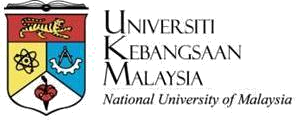 URUSETIA PENGAJIAN SISWAZAH INSTITUT INFORMATIK VISUAL (IVI)PERMOHONAN PENAMBAHAN PENYELIA(Application for Supervisor Addition)Bahagian A : Maklumat Diri PelajarPart A : Sudent’s DetailsAlasan (Reason) :Tandatangan (Signature):	Tarikh (Date) :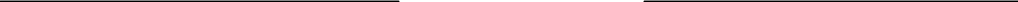 Bahagian B: Maklumat PenyeliaPart B : Supervisor’s Details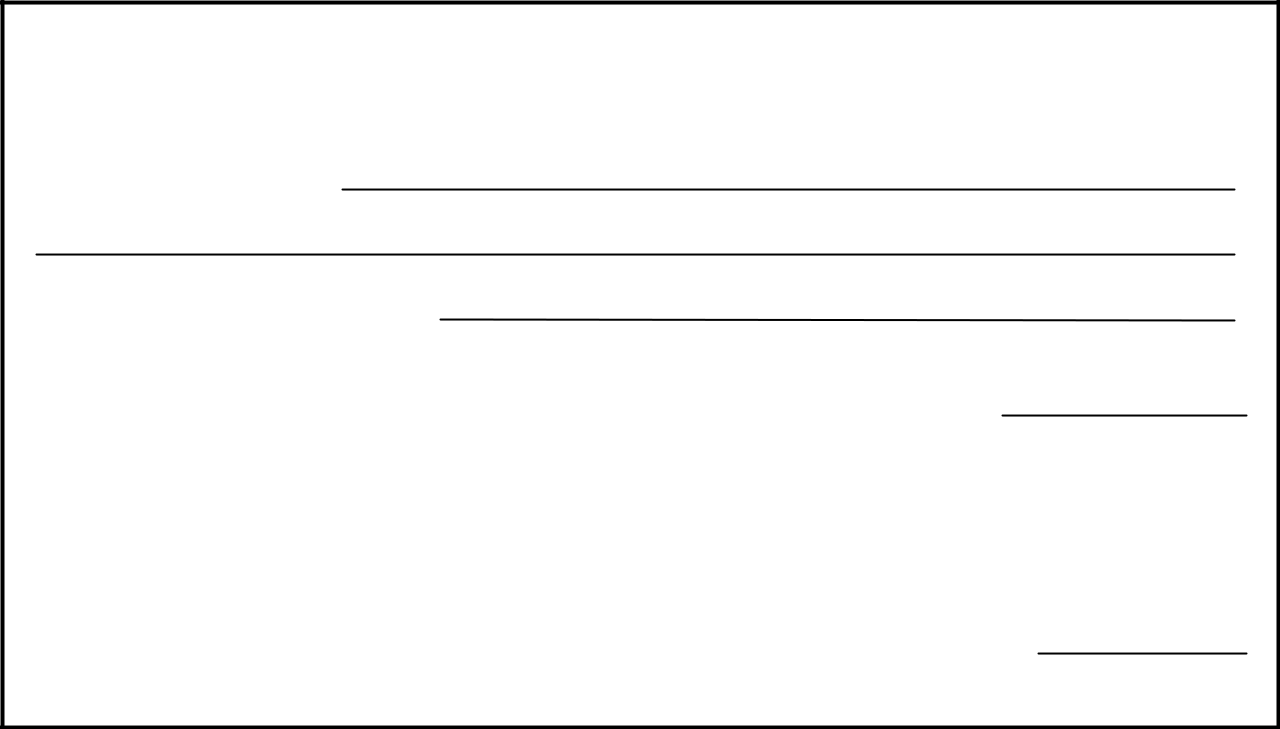 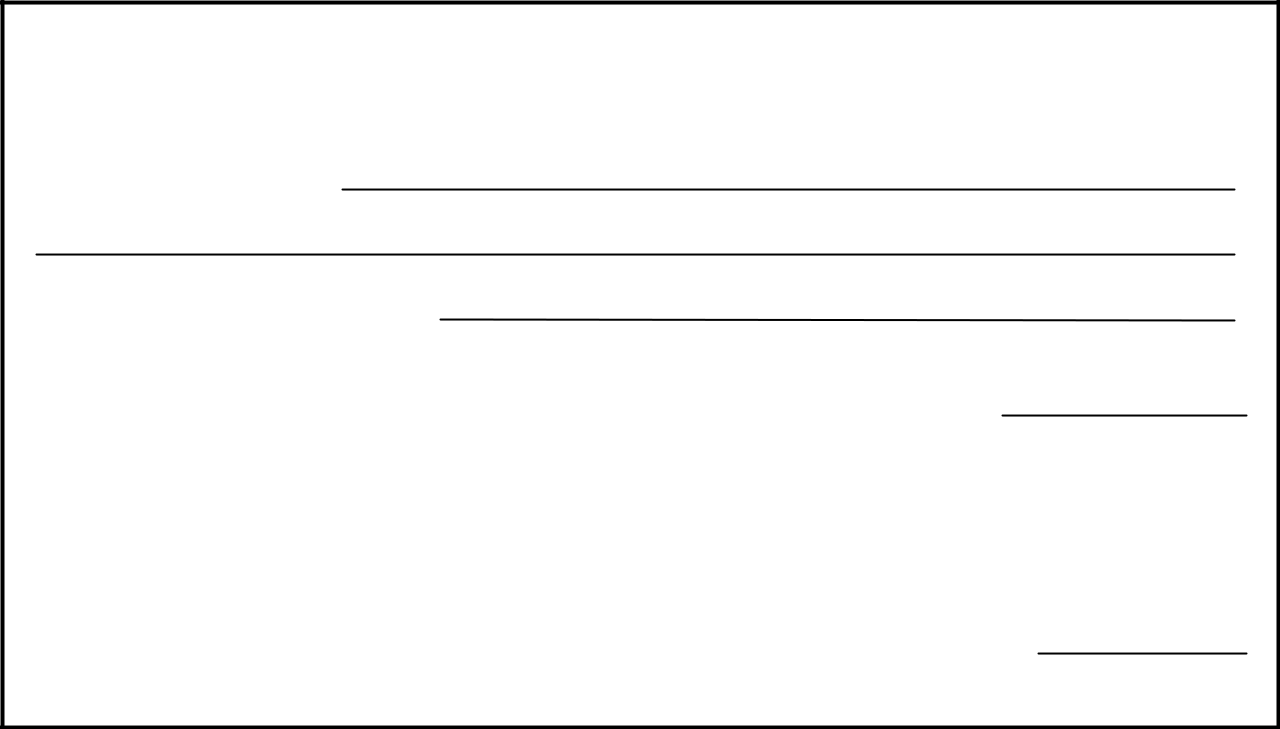 Bahagian C : Perakuan Penyelaras Siswazah(Part C : Approval from Head of Postgraduate Coordinator)Bahagian D : Kelulusan Pengarah (Part D: Approval from the Director)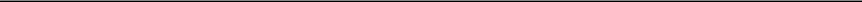 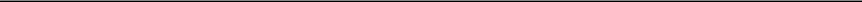 Nama (Name)No. Pendaftaran(Registration Number)Alamat surat menyurat (Correspondence address)No. Telefon(Telephone Number)No. Faksimili(Fax. No)Mel – e (E-mail)Kumpulan Penyelidikan(Research Group)Program Pengajian (Program):Sarjana / Doktor Falsafah* (Masters / Doctor of Philosophy)Jenis Pengajian (Type of Study):Tesis / Kerja Kursus dan Penyelidikan / Kerja Kursus dan Tesis*(Thesis /Course Work and Research / Course Work and Thesis)Bentuk Pendaftaran (Type of Registration) :Sepenuh Masa / Separuh Masa* (Full time / Part time)Program Pengajian (Programme of Study):Tajuk Tesis (Title of Thesis):Nama Penyelia Utama:(Main Supervisor Name)Tandatangan Penyelia Utama:				 Tarikh (Date) :			 Tarikh (Date) :(Main Supervisor Signature)Nama/Alamat Penyelia TambahanNama/Alamat Penyelia Tambahan: 	: 	(Additional Supervisor Name/Adress)(Additional Supervisor Name/Adress)(Additional Supervisor Name/Adress)(Additional Supervisor Name/Adress)Tandatangan Penyelia Tambahan: 	Tarikh (Date) :(Additional Supervisor Signature)Permohonan: Disokong / Tidak disokong*(Application)(Approved / Not approved)Tandatangan (Signature) : 	Tandatangan (Signature) : 	Tarikh (Date) :Permohonan: Diluluskan/ Tidak diluluskan*(Application)(Approved / Not approved)(Approved / Not approved)Tandatangan (Signature) :Tandatangan (Signature) :	 Tarikh (Date) :Nama / Cop (Name/Cop):Nama / Cop (Name/Cop):